  MOULLE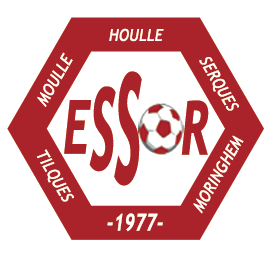                                             SALLE POLYVALENTE   SAMEDI 13 OCTOBRE 2012SOIREE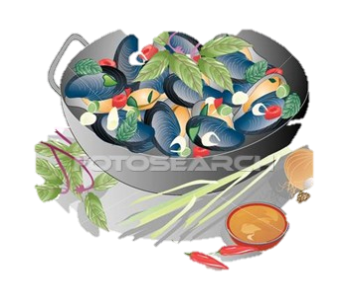 MOULES FRITESDEL’ESSORA partir de 20h30Inscriptions :   Buvette du stade        Secrétariat de l’Essor 03.21.95.88.88CAFE L’ESCAPADE à MoulleRepas : plat + tarte + café adulte : 12 € enfant (-13 ans) :   7 €Plat de remplacement : Rôti Frites								                             	i.p.n.s